Crna Gora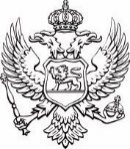 Uprava za vode decembar  2022. godine Na osnovu člana 12 stav 1 tačka 9 Zakona o slobodnom pristupu informacijama,Objavljujemo  spisak javnih funkcionera i liste obračuna njihovih zarada i drugih primanja i naknada u vezi sa vršenjem javne funkcije za mjesec decembar:Vesna Bajović, direktorica,  1.240,72€ (neto zarada).